ΣΥΛΛΟΓΟΣ ΕΚΠΑΙΔΕΥΤΙΚΩΝ Π. Ε.                    Μαρούσι  29 – 10 – 2021                                                                                                                     ΑΜΑΡΟΥΣΙΟΥ                                                   Αρ. Πρ.: 627Ταχ. Δ/νση: Μαραθωνοδρόμου 54                                            Τ. Κ. 15124 Μαρούσι                                                  Τηλ.: 210 8020788                                                                                          Πληροφ.: Φ. Καββαδία (6932628101)     Email:syll2grafeio@gmail.com                                               Δικτυακός τόπος: http//: www.syllogosekpaideutikonpeamarousiou.gr                                                                                             ΠΡΟΣ: Διεύθυνση Π. Ε. Β΄ Αθήνας Κοινοποίηση: Δ.Ο.Ε., Συλλόγους Εκπ/κών Π. Ε. της χώρας, Τα μέλη του Συλλόγου μαςΚ Α Τ Α Γ Γ Ε Λ Ι Α Να σταματήσει η αίσχιστη και επονείδιστη τακτική της Διεύθυνσης Π. Ε. Β΄ Αθήνας της κάλυψης των κενών σε εκπαιδευτικό προσωπικό με παράνομες μετακινήσεις εκπαιδευτικών σε βάρος της λειτουργίας των σχολείων και η αποστολή ανυπόγραφων εντολών μέσω μηνυμάτων ηλεκτρονικού ταχυδρομείου στις σχολικές μονάδες.  Για άλλη μια φορά η Διεύθυνση Π. Ε. Β΄ Αθήνας με ανυπόγραφο μήνυμα ηλεκτρονικού ταχυδρομείου προς τις σχολικές μονάδες της περιοχής ευθύνης του σωματείου μας αξιώνει μέχρι την Δευτέρα 1 Νοεμβρίου στις 12:00 το μεσημέρι να δηλώσουν όλοι/όλες οι εκπαιδευτικοί (και οι Διευθυντές/Διευθύντριες) το διδακτικό τους ωράριο χωρίς να επιτρέπεται η δήλωση διδακτικού ωραρίου για γραμματειακή υποστήριξη σε κανέναν εκπαιδευτικό ενώ για το ωράριο που περισσεύει σε κάθε εκπαιδευτικό, ανεξαρτήτου ειδικότητας,  προβλέπεται ή η μετακίνησή του σε όμορη σχολική μονάδα ή η παροχή διδακτικού ωραρίου για παράλληλη στήριξη. Αν και στο μήνυμα ηλεκτρονικού ταχυδρομείου ως αιτία της όλης αυτής αναστάτωσης επιλέγεται να φανεί ότι είναι η επικείμενη πρόσληψη αναπληρωτών ουσιαστικά με τον τρόπο αυτό επιχειρείται να δικαιολογηθεί η κατάπτυστη δήλωση του Γενικού Γραμματέα του ΥΠΑΙΘ κου Κόπτση περί ωραρίων των εκπαιδευτικών που «αποκρύπτονται»!!! ή περί ευθυνών των εκπαιδευτικών για τις μακροχρόνιες άδειες που παίρνουν (αναρρωτικές κ.ά.). Τα σχολεία δεν κρύβουν εκπαιδευτικούς, οι εκπαιδευτικοί που υπηρετούν σε αυτά δε λουφάρουν και σε τίποτα δεν ευθύνονται διευθυντές και εκπαιδευτικοί για την έλλειψη  προσωπικού και για τα κενά που παρατηρούνται μέχρι σήμερα, δύο μήνες μετά το άνοιγμα των σχολείων. Στο πλαίσιο αυτό των ανυπόγραφων ή προφορικών εντολών,  το Δ. Σ. του Συλλόγου Εκπ/κών Π. Ε. Αμαρουσίου πληροφορήθηκε αργά μετά το μεσημέρι  της Παρασκευής 29 – 10 – 2021 ότι με προφορικές εντολές της Προϊσταμένης Εκπ/κών Θεμάτων της Διεύθυνσης Π. Ε. Β΄ Αθήνας επιχειρήθηκε να μετακινηθεί εκπαιδευτικός ΠΕ70 (Δασκάλα) αναπληρώτρια ΕΣΠΑ από το 1ο Δημοτικό Σχολείο Πεύκης, στο οποίο ήταν τοποθετημένη, στο 2ο Δημοτικό Σχολείο Νέου Ψυχικού. Παρά τις δικαιολογημένες αντιδράσεις του Διευθυντή του 1ου Δημοτικού Σχολείου Πεύκης, ο οποίος τόνισε στην κα Προϊσταμένη Εκπ/κών Θεμάτων της Διεύθυνσης Π. Ε. Β΄ Αθήνας ότι είναι απολύτως απαραίτητη η εκπαιδευτικός για την λειτουργία του σχολείου, αφού συμπληρώνει ωράριο στο ολοήμερο και καλύπτει και τις ανάγκες κάλυψης εκπαιδευτικών παράλληλης στήριξης οι οποίοι, αν και χρειάζονται στο σχολείο, δεν έχουν μέχρι σήμερα τοποθετηθεί σε αυτό, δυστυχώς δεν κατέστη δυνατό να την μεταπείσει, ώστε η συνάδελφος να παραμείνει στο 1ο Δημ. Σχ. Πεύκης. Μάλιστα ο Διευθυντής του 1ου Δημοτικού Σχολείου Πεύκης ζήτησε εγγράφως την εντολή μετακίνησης της συναδέλφου για να εισπράξει την απάντηση από την πλευρά της Προϊσταμένης Εκπ/κών Θεμάτων της Δ/νσης Π. Ε. Β΄ Αθήνας ότι δεν είναι υποχρεωμένη η Διεύθυνση να χορηγήσει τέτοιο έγγραφο και «αλίμονο αν υποχρεούτο η Διεύθυνση Π. Ε. Β΄ Αθήνας να εκδίδει εντολές μετακίνησης των εκπαιδευτικών κάθε φορά που τους εντέλει να μετακινηθούν από σχολείο σε σχολείο». ΚΑΤΑΓΓΕΛΛΟΥΜΕ με τον πιο κατηγορηματικό και ξεκάθαρο τρόπο τις αίσχιστες και επονείδιστες αυτές τακτικές και ενέργειες της Διεύθυνσης Π. Ε. Β΄ Αθήνας για άλλη μια φορά και δηλώνουμε ότι αποτελεί ΠΑΡΑΝΟΜΗ ενέργεια από την πλευρά της διοίκησης η μετακίνηση εκπαιδευτικών από σχολείο σε σχολείο χωρίς τη χορήγηση έγγραφης εντολής. Οι συνάδελφοι δεν πρέπει να δέχονται τέτοιου είδους μετακινήσεις χωρίς έγγραφη εντολή. Περαιτέρω απαιτούμε την πλήρη κάλυψη των εκατοντάδων κενών σε εκπαιδευτικούς όλων των ειδικοτήτων και εκπαιδευτικούς των Τ. Ε. και Παράλληλης στήριξης που έχουμε στα Δημοτικά Σχολεία και Νηπιαγωγεία της Β΄ Δ/νσης Π. Ε. Αθήνας με προσλήψεις αναπληρωτών εκπ/κών, ώστε να πάψουν να καλύπτονται τα κενά εκ των ενόντων, μοιράζοντας τη φτώχεια και τη μιζέρια, μεταξύ των σχολείων και σε βάρος της εύρυθμης λειτουργίας τους καθώς και της ποιότητας του παρεχόμενου εκπαιδευτικού έργου. Όλα αυτά αποτελούν τις κατάπτυστες εκφράσεις, με φραστικές ωραιοποιήσεις, των βάναυσων αντιλαϊκών – αντιεκπαιδευτικών πολιτικών που εφαρμόζει η κυβέρνηση με τις οποίες καταδικάζεται το Δημόσιο Σχολείο στην απαξίωση και στη διάλυση.  Επιτέλους πρέπει κάποτε να καταλάβει το ΥΠΑΙΘ και η κυβέρνηση ότι οι μαθητές και οι εκπαιδευτικοί δεν είμαστε αριθμοί ούτε βαλίτσες και έχουμε εργασιακά και μορφωτικά δικαιώματα τα οποία δεν θα αφήσουμε να καταπατούνται και να παραγράφονται βάναυσα από το ΥΠΑΙΘ και την κυβέρνηση. Καλούμε το ΥΠΑΙΘ και τη Διεύθυνση Π. Ε. Β΄ Αθήνας να ανακαλέσουν τις αποφάσεις τους αυτές και να πάψει να μεταχειρίζεται παράνομες και παράτυπες μεθόδους μετακίνησης των εκπαιδευτικών. Καλούμε το Δ. Σ. της Δ. Ο. Ε. να επιληφθεί άμεσα του θέματος.  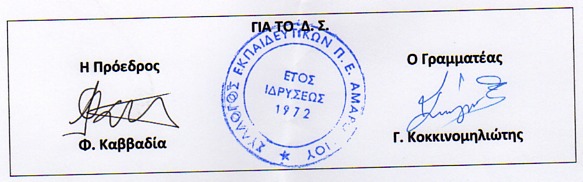 